Сравнение чисел                       	   1< 2               2 > 1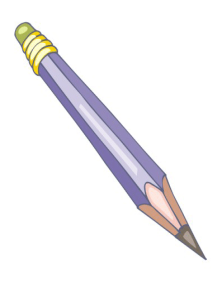 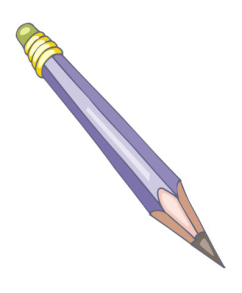 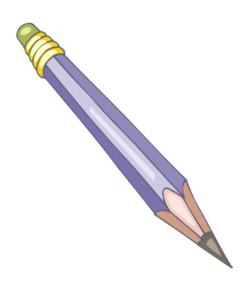 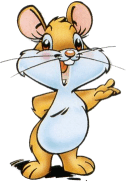 	    1 = 1	Сравнение чисел                       	   1< 2               2 > 1    1 = 1